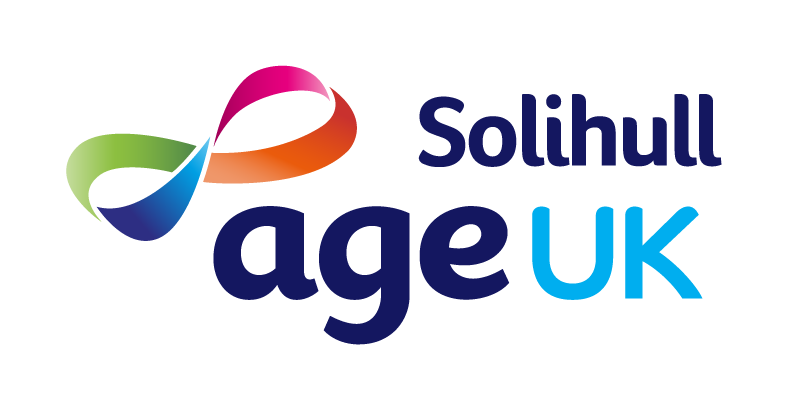 Dear EnquirerWe are looking for Solihull supporters to make a sponsored 10,000 feet freefall parachute jump in aid of Age UK Solihull and in return we are willing to pay for it! Everything you need is enclosed in this pack including your sponsorship forms; we've made everything as easy as possible for you to take part.Age UK Solihull is a local registered charity which supports older people in the Solihull borough with the challenges they face in later life. As you will see from the enclosed literature, we ask you to raise £500 in sponsorship money in order for you to jump for free and in turn we will receive an average donation of £150. In addition to this, every extra pound that you raise over the minimum comes straight to the charity, so please try to raise as much as you possibly can! All the money you raise stays in Solihull to support older people.The enclosed information has been written by professional events organisers, Skyline, who receive a flat rate per jumper for organising the jumps for us. Skyline specialise in organising fundraising events for charities so if you have any questions please ring them directly as they are in the best position to answer your questions - you can contact them on 020 7424 5522.We sincerely hope that after you have read through this information pack you will decide to give it a go. We are in desperate need of funds in order to continue our work and don't forget, all you have to do is raise the minimum amount of sponsorship and you will get to jump for free!We look forward to hearing from you soon. Yours sincerelyBecky and LorraineThe Fundraising Team, Age UK Solihull0121 704 7842      events@ageuksolihull.org.ukYour Tandem Parachute Jump Day at a GlanceDate:	A weekend of your choiceTime:	You will usually be asked to be at the Airfield for 8.00amVenue:	Hinton Skydive Centre, Steane, Brackley, Northamptonshire	NN13 5NS (you can choose a different skydiving centre if it suits you better)Booking Link:https://booking.skylineevents.co.uk/book/800gwj9g?charity=84363&referrer=charity&siteid=50Telephone Number for all queries relating to you jump: 020 7424 5522Minimum sponsorship:	£500	(£70 deposit to Skyline, £230 to jump, £200 minimum raised for Age UK Solihull)Online Sponsorship:	You can set up a fundraising page on JustGiving.com.	Please remember select Age UK Solihull (not Age UK).Maximum Weight:	You need to be 15 stone or underJumps can be rescheduled if affected by coronavirus restrictions or weather.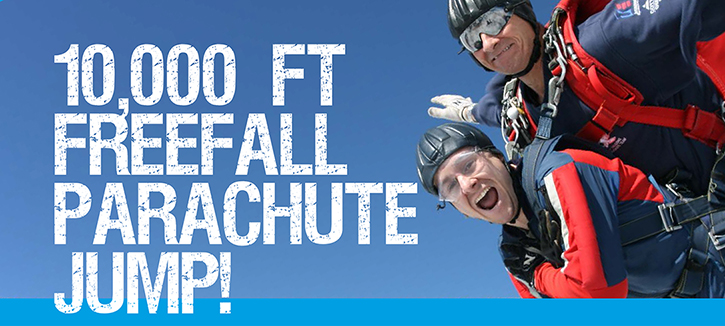 What's it like?Imagine standing at the edge of an open doorway in an aircraft flying at 10,000 feet - the noise of the engines and the wind ringing in your ears with only the outline of distant fields below. Now imagine leaning forward out of that doorway and letting go - falling forward into the clouds, diving down through the air as you start freefalling at over 120mph! Then imagine the peace and quiet as the canopy opens, the steering toggles come down either side of you and you begin a tranquil parachute descent from a mile up in the air, steering yourself back down to the centre of the drop zone below. Imagine being able to do this for FREE whilst harnessed to a professional freefall parachute instructor and at the same time being able to help a national charity! Stop imagining, it's real and it's happening all the time and you can be part of it...What does the jump involve?Technically the jump is called a 'Tandem Skydive'. It is a Skydive because you will be freefalling through the air (without the parachute deployed) for several thousand feet; it is in Tandem because you will be harnessed to a professional parachute instructor at all times throughout the descent (see front photo). This is the only way you can jump from such an altitude without spending thousands of pounds becoming a freefall parachutist. This is literally the chance of a lifetime!This jump is also much less demanding than the traditional ‘static line’ jump as the jump and training are completed in one day and your instructor will be in control of your landing. Points to remember:• Jump and training completed in one day• Harnessed to an experienced parachute instructor at all times• Jump from at least 10,000 feet - just like the professionals• Freefall down to 5,000 feet - falling through the air at 120 mph!• Ride the parachute down to the ground - we teach you how to steer onto the drop zone• Landing controlled by your instructor• Certificate to prove that you have completed a ‘two-mile high’ Tandem Skydive!What must I do to qualify for a free jump?All you have to do is raise £500 in aid of Age UK Solihull by asking your friends and colleagues to sponsor you, using our specially designed sponsorship forms which you will find at the back of this information pack and/or an online sponsorship page via JustGiving. Please do not be put off by this amount - if you ask everybody you know to sponsor you, you will find you can quite easily raise the minimum £500 sponsorship and remember, every penny you raise over the minimum will be further contributing to Age UK Solihull and giving you the chance to make an exhilarating freefall parachute jump for FREE!What do I do next?Read the following pages entitled ‘Important Information’ and ‘Paying Your Sponsorship Money’ and then complete an online booking at www.skylineparachuting.co.uk. After that all you have to do is make an exhilarating Tandem Skydive from 10,000 feet for FREE! This is your chance to experience120mph freefall!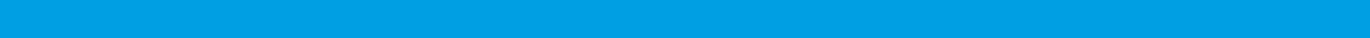 IMPORTANTINFORMATIONWhen can I jump?You can jump on any weekend of your choice. If you have a group who would like to jump together, please contact Age UK Solihull and they can book a group jump day for you.Where is the airfield?The airfield is situated 15 miles north of Oxford. Once your online booking has been received and processed, full confirmation details will be sent to you, including a map and directions to the airfield.Are there any restrictions on age or health?For a tandem skydive you must be at least 16 years old and be under 15 stone in weight. Please note some centres have lower weight limits - please contact us for details. The principal medical restrictions are diabetes, epilepsy, fits, recurrent blackouts, heart or lung disease, mental illness and some cases of asthma. You will be required to sign a medical form before your jump declaring your fitness to take part - this will be sent to you upon receipt of your online booking but is also available on request. Those under the age of 18 will need the medical form signed by a parent or guardian; those with a medical condition will need it signed by their doctor.Pre-existing physical conditions will not necessarily prevent you from taking part but please inform Skyline of any physical condition as this may affect the location of your jump. If you are in any doubt then please contact us for further information.What about insurance?You will automatically be covered for up to £2,000,000 third party insurance but this will not cover you for personal injury. Should you wish to take out cover for personal injury you should either arrange this through your own broker or you can contact us on the number below and we will send you a Personal Insurance Form.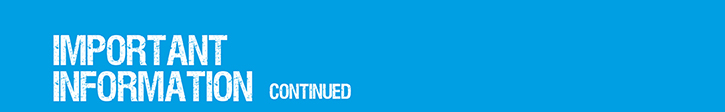 How do I book my place for a FREE jump?Simply complete your booking online at www.skylineparachuting.co.uk as soon as possible and certainly no later than the latest booking date indicated by your charity. Please note you must also provide a £70 booking deposit when you book online (which can be taken out of your minimum sponsorship money). Paying your sponsorship moneyYou have four weeks from the date of your jump before your money to charity is due. Full details of our sponsorship payment system are included on the following page entitled 'Paying Your Sponsorship Money'.FinallyWe sincerely hope that you decide to give it a go - it has often been described as a thrilling ‘once in a lifetime’ experience and is an excellent way in which to raise funds for such a worthwhile cause. There will be lots of other people trying parachuting for the very first time on the day, so you are welcome to bring along your friends and family so they can watch you on a day you will simply never forget: The day you perform an exhilarating skydive or parachute jump in aid of Age UK Solihull. Fill in YOUR online bookingNOW!PAYING YOURSPONSORSHIP MONEYTandem SkydiveThe following sponsorship system makes it easy for you to take part and ensures that you do not have to pay all of your sponsorship money in advance. Remember, as long as you raise the minimum £500 sponsorship level you can recover both the cost of the booking deposit and the jump from your sponsorship money - which means you get to jump for FREE!Booking DepositYou must provide the standard £70 booking deposit when you book online which can be taken out of the minimum sponsorship that you raise.Tandem SkydivePayment for your jump will be required on the day which varies from airfield to airfield but is generally around £230. You must also provide the remaining sponsorship money due to the charity but this can be post-dated by up to four weeks. This post-dated method of payment makes it as easy as possible for you, allowing you plenty of time to collect your sponsorship money after the jump before it is due to the charity. Precise instructions on how to operate the above system (including how much to pay your local airfield on the day and how much sponsorship money is due to the charity) will be sent to you upon receipt of your booking and booking deposit.NOTE:	We cannot start organising your jump for you until we receive your booking and appropriate booking deposit - please do this as soon as possible so that we can give you the date of your choice and so that you can start preparing yourself for what has often been described as ‘the experience of a lifetime’! Reserve your place today!Booking Terms and ConditionsIf you are jumping for a charity and wish to recover reimbursement of the cost of the training and the jump, you must raise the minimum sponsorship money appropriate for your chosen jump as detailed on the ‘Free charity jumps’ page on this website. If you also wish to recover reimbursement of the deposit you must raise this portion of your sponsorship offline – deposits cannot be recovered from funds raised online. If you are purchasing the jump for yourself the cost for the training and the jump must be paid on the day of the training and this payment is totally non-refundable even if you do not jump for any reason.  If you are buying a Gift Voucher the full cost of the jump must be prepaid as indicated on the Book Online form. This includes a £70 non-refundable booking deposit as referred to in 3 below and the remainder which represents the fee for the jump and all associated training which is passed on by Skyline Promotions Ltd to the parachute centre who are solely responsible for these elements. Gift Vouchers are refundable within the first 28 days subject to a £30 administration fee. Gift vouchers must be redeemed within 12 months but can be transferred to another person within this period.All booking deposits are completely non-refundable and are payable to Skyline Promotions Ltd and cover various costs including without limitation assisting you to find an airfield where you may carry out your jump and in the case of gift vouchers the design and printing of the voucher. Such booking deposits are valid for twelve months from the date of booking and should the jumper not be unable to complete their jump due to inclement weather alternative arrangements will be made. 'Open dated' gift vouchers may be redeemed at any time within this twelve month period.Should the weather be unsuitable for jumping on the day it will be up to the jumper to return to the parachute centre on another occasion(s) if necessary to complete their jump.A fee of £50 will be charged for all cancellations or changes of jump date. A fee of £100 will be charged for any cancellations or date changes within 48 hours of the booked date. This will be taken automatically from the card you entered when paying your £70 booking deposit. This is in addition to the standard prices indicated on this website.Once a specific date has been booked, you will automatically become bound by the terms and conditions that individual operator may have. Skyline Promotions Ltd in consideration of the payment of the booking deposit will take all reasonable steps to arrange the jump at your nearest available parachute centre but since parachuting is a very popular sport, we may be forced to offer you an alternative due to lack of availability at some centres. Skyline Promotions Ltd acts as your agent in arranging for the jump and not as the agent for the parachute centre. Skyline Promotions Ltd use only those parachute centres which are affiliated to the British Parachute Association as the National Governing Body of the sport. Accordingly, no representations or warranties of any kind are made by Skyline Promotions Ltd as to the suitability, capability, quality of training or operation of any parachute centre. Any queries or complaints with regards to these aspects should be referred to the parachute centre concerned. Medical Restrictions
(In this section 'you' refers to the jumper)
For a tandem skydive you must be at least 16 years old; for static line jumps and AFF you must be aged between 16 and 55 inclusive. For all jumps you must weigh under 15 stone with your weight in proportion to your height. Please note some centres have lower weight limits - please contact us for details. The principal medical restrictions for all jumps are diabetes, epilepsy, fits, recurrent blackouts, heart or lung disease, mental illness and some cases of asthma but if you are in any doubt please contact us for further information. All jumpers are required to sign a medical form before their jump declaring their fitness to take part - this will be sent to you upon receipt of your booking but is also available on request. Those under the age of 18 will need the medical form signed by a parent or guardian; anyone with medical conditions listed on form 115A will need to have form 115B signed by their doctor.Insurance
On payment to the parachute centre of the fee for the training and the jump, all jumpers are covered by the British Parachute Association Liability Insurance Policy up to £5 million for liability to Third Parties. Please note that this does not cover the jumper or their dependants for personal injury including death. All jumpers are therefore strongly recommended to take out their own insurance cover for personal accident benefits to whatever level they consider appropriate. They can do this either in conjunction with their own insurance broker or they may take advantage of the cover detailed on this website. If you wish to take advantage of this scheme then please refer to the insurance page for full details.IMPORTANT NOTICEParachuting is an adventure sport and participation in such sports necessarily involves a risk of injury or death regardless of the standard of training, supervision and equipment employed. I voluntarily accept all the risks inherent in the sport and I agree for myself and my personal representatives to indemnify and hold harmless Skyline Promotions Ltd against any claim or claims whether on my own account or from third parties arising out of any accident or incident resulting in any loss or damage (including bodily injury and death).By completing your booking on-line you are confirming that you have read all the above sections marked Booking Terms and Conditions, Medical Restrictions, Insurance, and Important Notice, and understand and agree to be bound to those terms and conditions and to comply fully with the sameSPONSORSHIP FORMName:Address:The person named above has agreed to take part in the above event in aid of Age UK Solihull, (Registered Charity No. 1055887). The aim is to raise as much money as possible through sponsorship and we would value your support. £10 would go a long way but any amount will be gratefully received; part of the money raised pays for the tuition and jump costs, whilst the remainder goes directly to Age UK Solihull. If I have ticked the box headed ‘Gift Aid (please tick)’, I confirm that I am a UK Income or Capital Gains taxpayer. I have read this statement and want the charity or Community Amateur Sports Club (CASC) named above to reclaim tax on the donation detailed below, given on the date shown. I understand that I must pay an amount of Income Tax and/or Capital Gains Tax in the tax year at least equal to the amount of tax that all the charities and CASCs I donate to, will reclaim on my gifts for that tax year.  I understand that other taxes such as VAT and Council Tax do not qualify.  I understand the charity will reclaim 25p of tax on every £1 that I have given. PLEASE BE AS GENEROUS AS YOU CAN - THANK YOU FOR YOUR SUPPORT Full Name	Home Add (essential for gift aid) & Tel No	Postcode	Amount	Date	Gift AidPlease photocopy the following side if you need more space for sponsors10,000 feet Tandem Skydive in aid of Age UK Solihull, (Registered Charity No. 1055887). The aim is to raise as much money as possible through sponsorship and we would value your support. £10 would go a long way but any amount will be gratefully received; part of the money raised pays for the tuition and jump costs, whilst the remainder goes directly to Age UK Solihull.If I have ticked the box headed ‘Gift Aid (please tick)’, I confirm that I am a UK Income or Capital Gains taxpayer. I have read this statement and want the charity or Community Amateur Sports Club (CASC) named above to reclaim tax on the donation detailed below, given on the date shown. I understand that I must pay an amount of Income Tax and/or Capital Gains Tax in the tax year at least equal to the amount of tax that all the charities and CASCs I donate to, will reclaim on my gifts for that tax year.  I understand that other taxes such as VAT and Council Tax do not qualify.  I understand the charity will reclaim 25p of tax on every £1 that I have given. Full Name	Home Add (essential for gift aid) & Tel No	Postcode	Amount	Date	Gift AidPlease photocopy the following side if you need more space for sponsors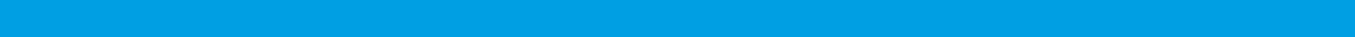 Age UK SolihullLower Ground Floor, The Core, Solihull Central Library, Homer Road,  Solihull, West Midlands, B91 3RG Registered charity number: 1055887Please read all sections of this page carefullybefore signing the declaration belowTandem